2022 YR I Participants (27)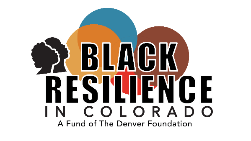 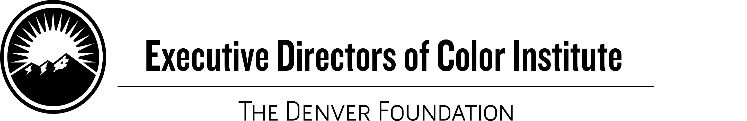 NAME				     ORGANIZATION				  Arana, Magaly				Operation Hope DenverBrewer, Brooke Lynn			Breakthrough – Kent DenverEgart, Codi				Greater Denver Cares MentoringFair, Monique				Sand Creek Regional Greenway PartnershipGarcia Villalpando, Laura		Operation Hope DenverGil Adams, Nikiyah			IREE- Institute for Racial Equity and ExcellenceGreene, Brendan			East Colfax Community CollectiveGreen-Turner, Joshalynn		Phenomenal Women, IncGuo Van Dan, Annie			Asian Culture & ED NetworkHarbert, Bobbie			Koinonia, Inc.Hernandez, Erica			Mexican Cultural CenterHorton, Gianina			Denver Justice ProjectHughley, Catharina			dba – Dirt CoffeeJackson, Timiya			Heart and Hand CenterJacobs, Shainika			Adam’s PurposeJohnson, Michelyn			Rise 5280Ling, Kat				Moonshot edVenturesLock, Debra				Youth Empowerment AgencyRomero Campbell, Diana		Scholars UnlimitedSimms, Dedrick			Sims-Foya FoundationSutton, Kendra			The Homeless Aftercare CenterThai, Nguyen				Kaizen Food RescueThomas, Chantae			SOAR - Seeing Our Adolescents RiseTraylor, Katrice			C0-WFP/Revision ColoradoValencia, Aubrey			Storytellers Project ArtWeaver, Marcus			Community Outreach Service CenterWedgeworth, Ashlee			Urban League Young Professionals of Metro Denver2022 Year II Participants (16)NAME					    ORGANIZATIONHalim Ali 				From the Heart Enterprises Elisa Aucancela 			El Grupo VidaCandice Bailey 			Lighthouse Consultants Colorado G. Rodney Bates 			BlackHawks Youth OrgKelly Martin* 				Consultant Andre Carbonell 			Slam Nuba LeRita Y. Cavness 			Adolescents Know Your RightsElycia Cook# 				Big Brothers Big Sisters COTony Diego*				ConsultantNancy M. Díaz Escapite 		Lamar UnidosCarla J. Kaplan-Gomez 		Mane Joy ConnectionJanei Maynard 			5th Element Center for DanceShalonda Palmer# 			STAR Girlz Empowerment, Inc. Viniyanka Prasad 			The Word | A Storytelling Sanctuary Giselle Rushford 			NaFFAA Region/APIA Vote ColoradoCandice M. Smith 			Boss Generation *No longer with org			#Inactive member